ANSWERS: Draw the chemical structure or structural formula or displayed formula for the following organic molecules© https://www.chemical-minds.comNCEA questions and answers reproduced with permission from NZQAheptane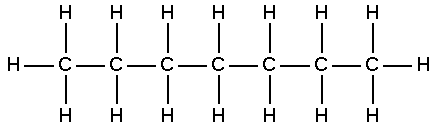 methane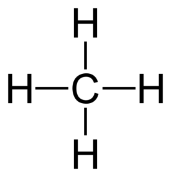 alkane with 3 C atoms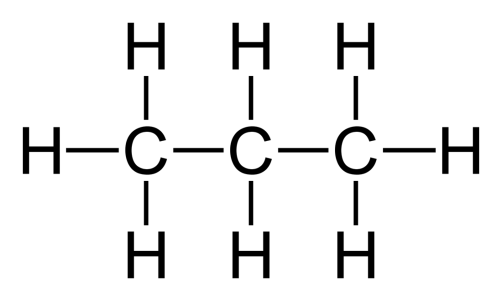 ethane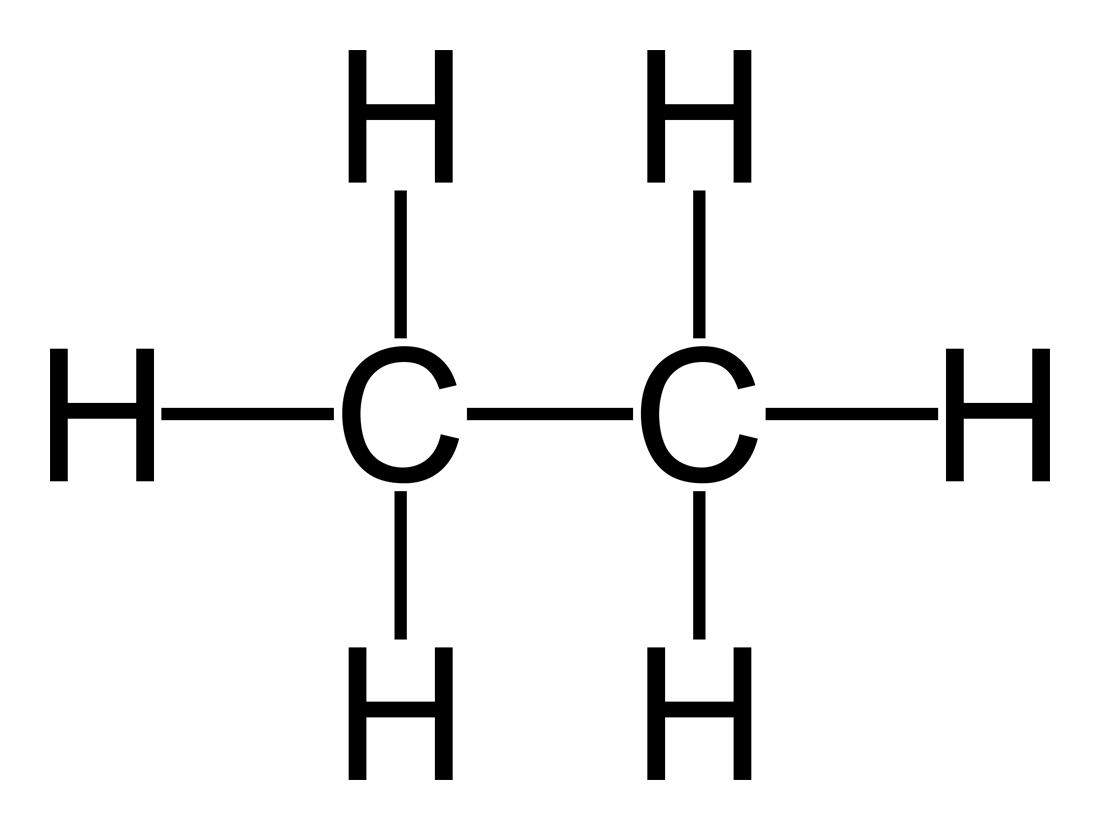 alkane with 7 carbon atomspentane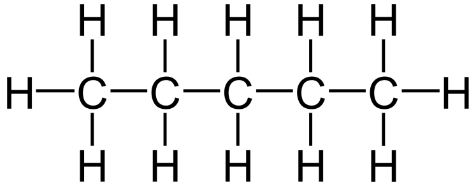 butane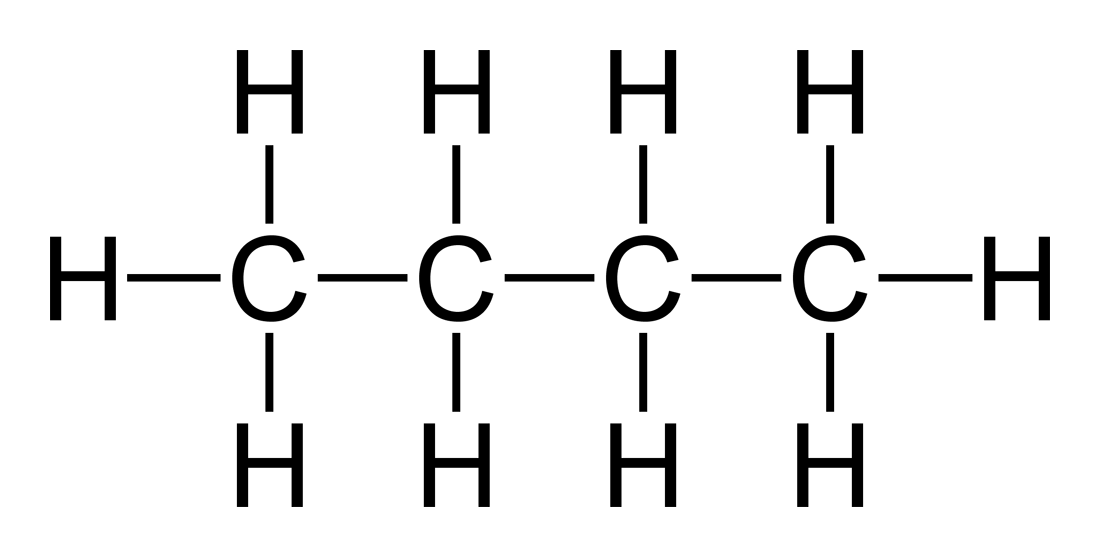 methanol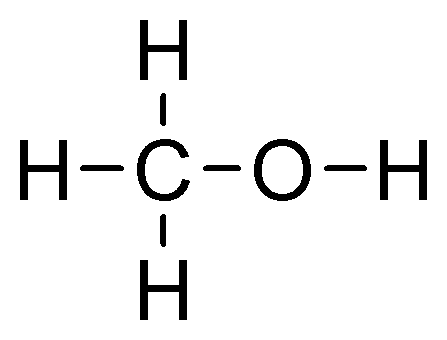 propene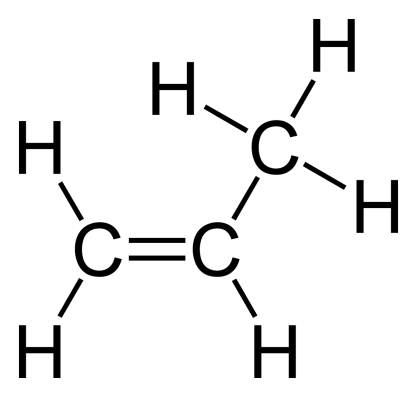 polypropene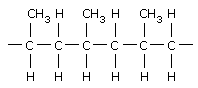 propane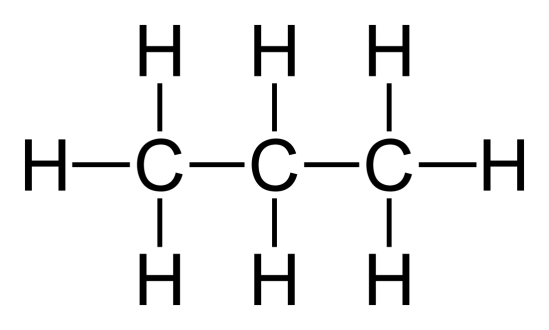 ethene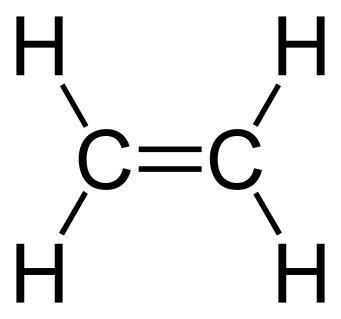 polyethene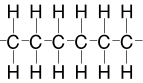 ethanol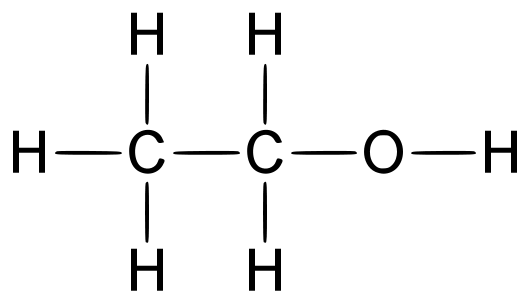 hexane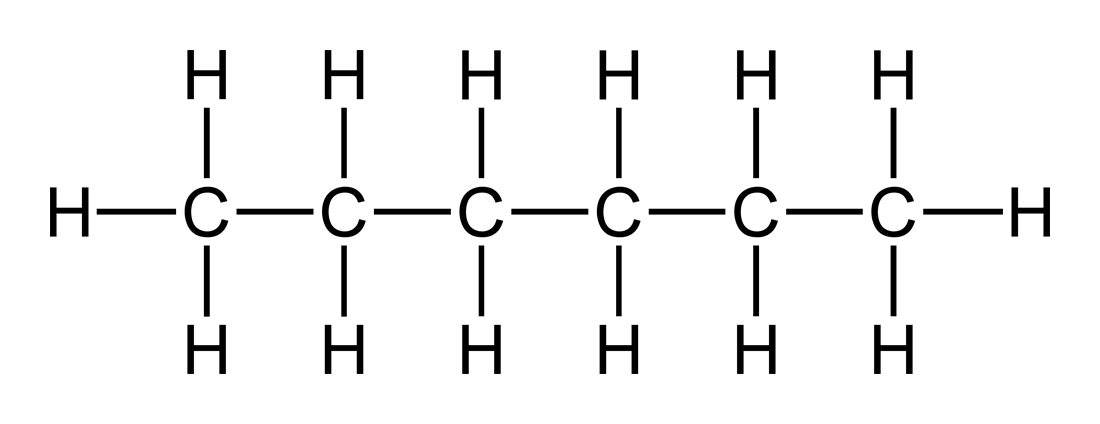 